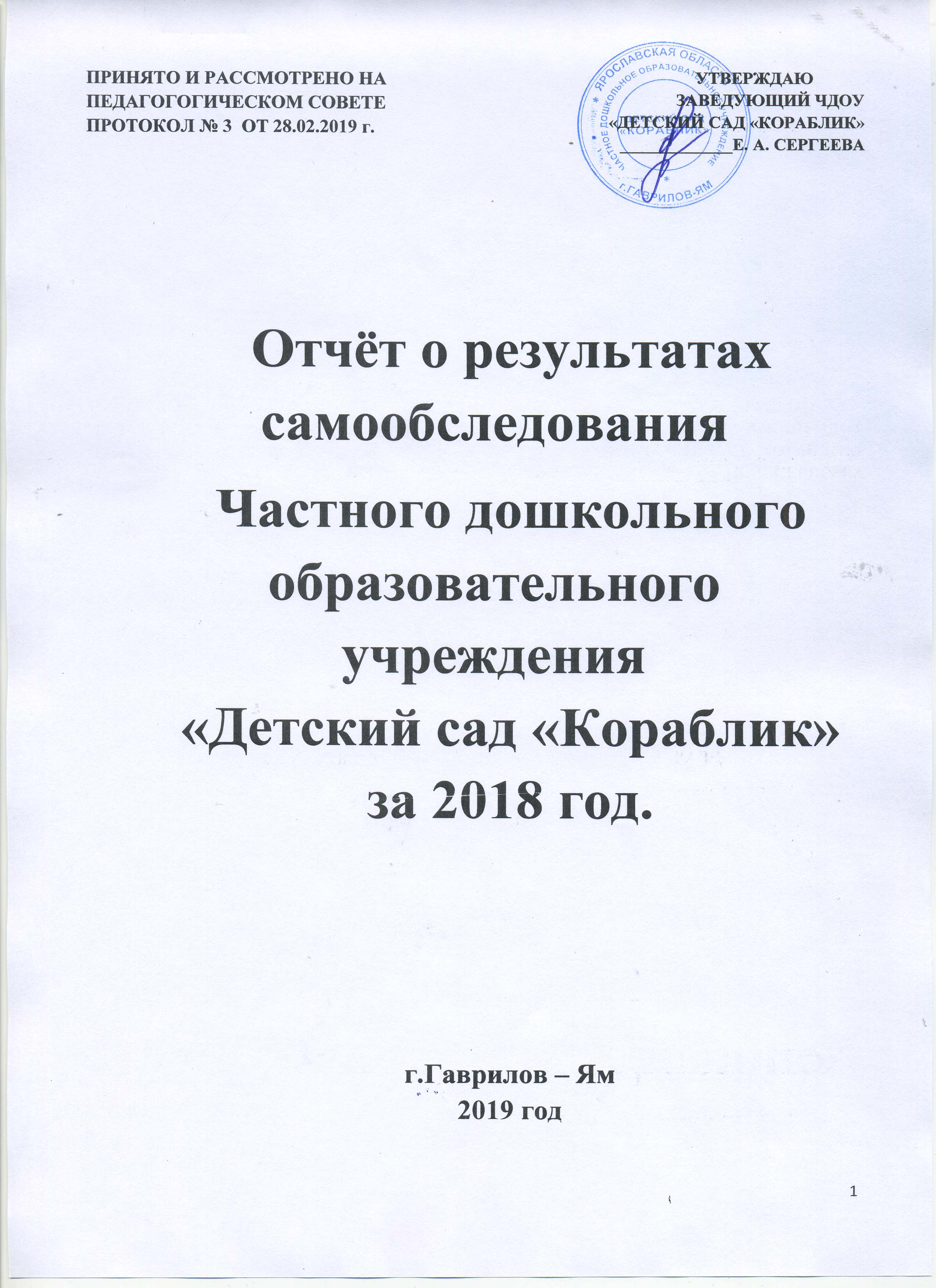 Самообследование деятельности ЧДОУ «Детский сад «Кораблик» за 2018 учебный год составлено в соответствии с Приказом Минобрнауки Российской Федерации от 14 июня 2013 г. № 462 «Порядок проведения самообследования образовательной организацией».АНАЛИТИЧЕСКАЯ ЧАСТЬОбщие сведения об организацииПолное наименование организации Частное дошкольное образовательное учреждение «Детский сад «Кораблик»Краткое наименование организации  ЧДОУ «Детский сад «Кораблик»                                                                                        Адрес: 152240, г. Гаврилов -Ям, улица Юбилейный проезд, дом 11-а. Телефон: (48534) 2-42-66, тел/факс: (48534)2-42-88 График работы: Понедельник – пятница – 7:00 – 17:30. Суббота, воскресенье, праздничные дни - выходной Адрес электронной почты:  korablik-15@list.ruАдрес сайта: http://korablik-gav.edu.yar.ru Учредитель: АО ГМЗ «Агат»Заведующий: Сергеева Елена АвенировнаАнализ системы управления организацией         Учредителем и собственником имущества является  АО ГМЗ «Агат».Управление ЧДОУ осуществляется в соответствии с законодательством Российской Федерации и Уставом ЧДОУ на основе сочетания принципов единоначалия и коллегиальности. Единоличным исполнительным органом ЧДОУ является заведующий. К компетенции заведующего ЧДОУ относятся вопросы осуществления текущего руководства деятельностью Учреждения, за исключением вопросов, отнесённых законодательством или уставом к компетенции Учредителя. К коллегиальным органам управления ЧДОУ относятся: общее собрание работников Учреждения; педагогический совет.К компетенции общего собрания работников ЧДОУ относится: выработка коллективных решений для осуществления единства действий всего трудового коллектива и каждого его члена; объединение усилий трудового коллектива на повышение эффективности учебно-воспитательного процесса, на укрепление и развитие материально-технической базы Учреждения. Общее собрание работников Учреждения: рассматривает Правила внутреннего трудового распорядка Учреждения и иные локальные нормативные акты, содержащие нормы трудового права; рассматривает вопросы безопасности условий труда работников Учреждения, охраны жизни и здоровья воспитанников, развития материально-технической базы Учреждения.Компетенция педагогического совета:  -отбор и утверждение образовательных программ для использования в Учреждении;-анализ содержания, условий, организации и результатов образовательного процесса;-обсуждение итогов контроля, мониторинга внутри Учреждения;-участие в методической работе, инновационной и образовательной деятельности;-определение направления образовательной деятельности Учреждения;-обсуждение   вопросов   содержания,   форм   и   методов   образовательного   процесса, планирования образовательной деятельности Учреждения;-организация     выявление,     обобщение,     распространение,     внедрение    передового педагогического опыта. Анализ образовательной деятельностиОбразовательная деятельность  в ЧДОУ «Детский сад «Кораблик» ведется в соответствии с Федеральным законом от 29.12.2012 № 273-ФЗ «Об образовании в Российской Федерации», ФГОС дошкольного образования, утв. приказом Минобрнауки России от 17 октября 2013 г. № 1155, СанПиН 2.4.1.3049-13 «Санитарно-эпидемиологические требования к устройству, содержанию и организации режима работы дошкольных образовательных организаций» и другими нормативными документами.Образовательная деятельность в ЧДОУ «Детский сад «Кораблик» планируется на основании  «Основной образовательной программы ЧДОУ «Детский сад «Кораблик», которая спроектирована с учетом ФГОС дошкольного образования и Примерной основной образовательной программы  дошкольного образования и  рассматривается как нормативно – управленческий документ, в основу которого заложены ведущие принципы современного дошкольного образования. Целью  Программы является проектирование социальных ситуаций развития ребенка и развивающей предметно – пространственной среды, обеспечивающих позитивную социализацию, мотивацию и поддержку индивидуальности детей через общение, игру, познавательно – исследовательскую деятельность и другие формы активности.Цель Программы достигается через решение следующих задач:- содействовать охране и укреплению физического и психического здоровья детей, в том числе их эмоционального благополучия;- обеспечить равные возможности для полноценного развития каждого ребенка в период пребывания в детском саду;- создать благоприятные условия развития детей в соответствии с их возрастными и индивидуальными особенностями, развитие способностей и творческого потенциала каждого ребенка как субъекта отношений с другими детьми, взрослыми и миром;- способствовать объединению обучения и воспитания в целостный образовательный процесс в условиях со-бытийного подхода, на основе духовно-нравственных, социокультурных ценностей и принятых в обществе правил и норм поведения в интересах человека, семьи, общества;- формировать общую культуру личности детей, развивать их социальные, нравственные, эстетические, интеллектуальные, физические качества инициативности, самостоятельности и ответственности ребенка, формировать предпосылки учебной деятельности;- формировать социокультурную среду, соответствующую возрастным и индивидуальным особенностями детей;- обеспечить психолого – педагогическую поддержку семье и повышения компетентности родителей (законных представителей) в вопросах развития и образования, охраны и укрепления здоровья детей;- обеспечить преемственность целей, задач, форм организации и способов взаимодействия между участниками образовательного процесса дошкольного и начального общего образования - создавать условия для со-общения (со-коммуникации), со-переживания, со-развития, со-деятельности всех участников образовательного процесса- создать условия для осознания участниками со-бытия происходящих внутренних изменений личности- обеспечить качество совместного бытия всех участников образовательного процессаЦель образовательной деятельности в  2018году  -  создание предметно – пространственной развивающей  среды  в соответствии с ФГОС ДО. Задачи:1.	Сделать анализ ППРС с помощью шкал ECERS – R.2.	Изучить и внедрить в практику работы детского сада новые подходы к организации в рамках образовательной программы ДОО с учетом требований ФГОС ДО.3.	Продолжить работу с родителями, используя эффективные  формы взаимодействия и оформления наглядной агитации.4.	Апробировать шкалы ECERS – R для комплексной оценки качества образования в ДОУ5.	Повысить компетентность педагогов по вопросу поддержки инициативы детей в разных видах детской деятельности.Структура и количество групп:В 2018 году в ЧДОУ  функционировало 11 групп для детей в возрасте от 1 года до 7 лет.Образовательная деятельность в дошкольном учреждении строилась с учѐтом комплексно-тематического планирования. Данное планирование позволило объединить в единое целое образовательное пространство всех участников (педагогов, детей и родителей) дошкольного учреждения.Учебный процесс в ЧДОУ «Детский сад «Кораблик» в  2018 году был организован в соответствии с годовым календарным графиком и учебным планом.Группа детей раннего возраста (от 1 г до 2 лет)Группа  детей от 2 до 3 летГруппа детей от 3 до 4 летГруппа детей от 4 до 5 летГруппа детей от 5 до 6 летГруппа детей от 6 до 7 летПерспективное планирование лексических тем на годВ  2018 году были проведены следующие тематические мероприятия:Персональные выставки детских работ в целях развития детского творчества, поддержки одарённых детей дошкольного учреждения и включая в образовательную деятельность родителей воспитанников:- выставка рисунков воспитанников;- выставка творческих работ детей и родителей;- выставка рисунков детей и родителей «Времена года»Сотрудничество с социальными партнерамиВелась работа по взаимодействию с социальными партнерами, которая направлена на обеспечение комплекса условий социализации и обеспечения безопасности детей, на развитие духовно – нравственных и познавательных качеств. Работа проводилась с ГИБДД, МСОШ №1, выставочным залом «Вдохновение», музеем купца Локалова, музеем «Марьюшка».Анализ внутренней системы оценки качества образованияВнутренняя система оценки качества предоставляемых услуг осуществляется в целях непрерывного системного анализа и оценки состояния и перспектив развития образовательной деятельности в ЧДОУ «Детский сад «Кораблик». Внутренний мониторинг осуществлялся в соответствии с утвержденным планом-графиком в виде оперативного, тематического и итогового мониторинга. В течение года проводился мониторинг по следующим направлениям: ‒ Комплексная проверка готовности дошкольного учреждения к новому году. ‒  Адаптация вновь прибывших детей к условиям ДОУ. ‒ Анализ здоровья воспитанников. ‒ Организация и проведение режимных процессов (умывание, прием пищи, одевание - раздевание, организация сна (укладывание, подъем). ‒ Организация и проведение режимных моментов (прогулка, самостоятельная игровая деятельность). ‒ Организация и проведение физкультурно-оздоровительных мероприятий (образовательные со-бытия, спортивные развлечения, утренняя гимнастика, закаливающие мероприятия). ‒ Мониторинг личных достижений воспитанников и членов педагогического коллектива. ‒ Мониторинг образовательного процесса в ДОУ. ‒ Мониторинг готовности детей к школе. ‒ Мониторинг родительской общественности об удовлетворённости качеством оказания услуг педагогическим коллективом ДОУ. ‒ Мониторинг родительской общественности в рамках взаимодействия с родителями по вопросам образования ребёнка и непосредственного вовлечения родителей в образовательную деятельность.  По итогам всех мониторингов, подводился анализ с рекомендациями для сотрудников. Все итоги мониторинга рассматривались на Педагогических советах.Мониторинг освоения Основной общеобразовательной программы ЧДОУ «Детский сад «Кораблик» за  2018 год(Условные обозначения:Д – достаточныйБД – близкий к достаточномуН – недостаточный)Достижения воспитанников за  2018 год:В 2018 году воспитанники  ЧДОУ имели возможность реализовать свой творческий потенциал в различных конкурсах.Результаты готовности детей к школеКоличество выпускников составило 42 человек.Средний показатель уровня подготовки к школе составил – 97%Уровень познавательной сферы:- 26% с высоким уровнем развития познавательных процессов - 71% со средним уровнем развития познавательных процессов- 3% с низким уровнем развития познавательных процессов Нарушений в эмоционально-личностной сфере не выявленоЭмоциональное отношение к школе:16% - с отрицательным эмоциональным отношением к школе 83% - эмоциональное отношение к школе положительное.Мотивация к обучению в школе:23% детей с отрицательной мотивацией к школьному обучению Результаты адаптации вновь прибывших детейВ течение года поступило 36 детей.Результаты адаптацииАнализ результативности работы педагога – психолога В результате диагностики детей  группы «Тюльпанчик» (5-6 лет) выявлено:- 40% с высоким уровнем развития познавательных процесс; - 60% со средним уровнем развития познавательных процессов;- 0% с низким уровнем развития познавательных процессов.  В эмоционально-личностной  сфере  нарушений не выявлено.В результате диагностики детей группы «Незабудка»  (5-6 лет) выявлено:- 43% с высоким уровнем развития познавательных процессов; - 57% со средним уровнем развития познавательных процессов;- 0% с низким уровнем развития познавательных процессов. В эмоционально-личностной  сфере  нарушений не выявлено.В результате диагностики детей группы «Ромашка» (4-5 лет)  выявлено:- 41% с высоким уровнем развития познавательных процессов; - 59% со средним уровнем развития познавательных процессов;- 0% с низким уровнем развития познавательных процессов.  В эмоционально-личностной сфере  выявлено 5% детей с повышенным уровнем тревожности. В результате диагностики детей группы «Колокольчик» (4-5 лет)  выявлено:- 38% с высоким уровнем развития познавательных процессов; - 62% со средним уровнем развития познавательных процессов;- 0% с низким уровнем развития познавательных процессов.  В эмоционально-личностной сфере  выявлено 6% детей с дефицитом внимания. В результате диагностики детей группы «Клубничка» (3-4 г)  выявлено:- 19% с высоким уровнем развития познавательных процессов; - 76% со средним уровнем развития познавательных процессов;- 5% с низким уровнем развития познавательных процессов.  В эмоционально-личностной сфере  нарушений не выявлено.В результате диагностики детей группы «Ладушки» (3-4 г)  выявлено:- 26% с высоким уровнем развития познавательных процессов; - 74% со средним уровнем развития познавательных процессов;- 0% с низким уровнем развития познавательных процессов.  В эмоционально-личностной  сфере  выявлено 10% детей с дефицитом внимания и двигательной расторможенностью. Анализ результативности работы  учителя – логопедаВыпущено в школу:с нормативной речью - 20 человек;с улучшенной речью - 3 человека;с незначительным улучшением - 1 человек; без улучшений - 0 человек.Оставлены для продолжения коррекционной работы дети старшего дошкольного возраста   11человек.Сведения о состоянии здоровья воспитанников за 2018 учебный годРезультаты анкетирования родителей: - доля родителей, считающих, что их ребенок:• с удовольствием ходит в детский сад – 98%• без желания – 2%- доля родителей:• удовлетворенных работой педагога в группе – 99%• не удовлетворенных работой педагога в группе – 1%- доля родителей, считающих, что их ребенок:• получает интересные знания и навыки культурного поведения – 98%• не получаю ничего нового –2% - доля родителей:• полностью осведомленных о работе детского сада – 99%• вообще не имеете информации – 1%- доля родителей, получающих  информацию о детском саде:• из наглядной агитации детского сада – 22%• со слов других родителей – 2%• от воспитателя – 76%• не получают – 0%Оценка работы педагогов родителями:отлично – 76%хорошо – 21%удовлетворительно – 3%неудовлетворительно – 0%Анализ качества кадрового обеспеченияЧДОУ «Детский сад «Кораблик»  укомплектован педагогическими кадрами полностью. Педагогический состав - 20 человек, из них: ‒ Воспитатели, в т.ч. старший воспитатель - 15‒ Музыкальный руководитель - 2 ‒ учитель-логопед – 1 ‒ педагог-психолог - 1 ‒ инструктор по физкультуре - 1 Образовательный уровень педагогов:Стаж педагогических работниковКвалификационная характеристика педагоговВ 2018 году  в ЧДОУ проведены мероприятия, направленные на повышение профессионального уровня и компетентности педагогов в условиях внедрения ФГОС ДО:- педагогические советы: установочный, «Развитие творческой и коммуникативной  инициативы детей с помощью организации предметной среды для игровой деятельности», «Среда как третий педагог», итоговый;- семинары: «Предметная среда для сюжетной игры», «Клубный час»;- тренинги: «О темпераменте детей», «Профилактика синдрома профессионального выгорания», педагог – психолог Устимова О.Г.;- практикумы: «Сюжетная игра с детьми 4 - го года жизни», «Сюжетная игра с детьми 5 - го года жизни», «Сюжетная игра с детьми старшего дошкольного возраста», «Современные образовательные технологии», воспитатели: Павленко М.Н., Шашкина А.В., Киселева А.В., Нестерова И.Н., «Использование игровых приемов по развитию грамматического строя речи», учитель – логопед Петрова Т.Н., «Экспресс – совет»;-  консультации: «Методика проведения оценивания ППРС по шкале ECERS – R», 	«Методы развития детской инициативы», «Использование элементов спортивных игр в организации двигательной деятельности на прогулке», инструктор по физической культуре Соловьева Н.В.Детский сад работал в инновационном режиме, внедряя новые образовательные технологии: клубный час, преемственность детского сада и школы, освоение программ «Разноцветная планета» детьми группы «Одуванчик» и «ПРОдетей», продолжил работу в РИП. - Рабочая группа в составе: воспитателей Сарычевой Ю.В., Нестеровой И.Н., Стукаловой Е.В., Павленко М.Н., Киселевой А.В., музыкальных руководителей Борисовой М.А., Велга  Е.В., педагога – психолога Устимовой О.Г., учителя – логопеда Петровой Т.Н., инструктора по физической культуре Соловьевой Н.В. разработала положение о работе клубного часа, составила сценарии деятельностного клубного часа; тематических клубных часов: «Нехворай-ка», «Ярмарка», «Новый год спешит к нам в дом», «Святки»; познавательного клубного часа «Защитники отечества»; разработала квест – игру. - учителя третьих классов средней школы №1 и воспитатели групп «Незабудка» Нестерова И.Н.  и «Тюльпанчик» Сарычева Ю.В. осуществляли преемственность на основе разновозрастной со-бытийной общности. Ими были разработаны и проведены со-бытийные недели: «Новогодняя игрушка», «Изготовление календаря с датами дня рождения детей детского сада группы Тюльпанчик», ««Проживаем русские народные традиции Широкой масленицы», «Город Мастеров». Педагог – психолог средней школы №1 и воспитатель группы «Василек» Павленко М.Н. провели урок – игру с учениками первого класса «Играем со словами», «Сочиняем волшебную сказку».В рамках работы региональной инновационной площадки был проведен мастер – класс с учениками 1-го класса средней школе №60 г. Ярославля педагогами Ворониной О.Г. и Павленко М.Н. на тему: образовательное  со-бытие  «Играем со словами». Оформлены и отправлены в ИРО г. Ярославля протоколы образовательных со-бытий: «Укроем елочку снежком», «Создадим красивую картину из разных птиц у кормушки» группа «Ладушки» (3-4 г) ,воспитатель Цой М.Ю.; «Сделаем новогоднюю  игрушку для ёлки», группа «Незабудка» (5-6 лет), воспитатель Нестерова И.Н., «Сделаем собачку с помощью оригами для Кристины» группа «Тюльпанчик» (5-6 лет) воспитатель Сарычева Ю.В.; «Создадим ребус для игры со словами», группа «Василек» (6-7 лет), воспитатель Павленко М.Н., «Расскажем родителям, что мы знаем о полярниках с помощью продуктивной деятельности», «Расскажем и покажем друзьям лекарственные растения»	группа «Одуванчик» (6-7 лет), воспитатель Стукалова Е.В.Воспитатель группы «Ладушки»(3-4 г) Цой М.Ю. изучила программу «Разноцветная планета», которая нацелена на освоение культурных ценностей родной страны на основе русских народных сказках.  Составила планирование образовательной деятельности, разработала проблемные ситуации, в которых дети проживают смысл сказок. 6 педагогов в лице заведующего Сергеевой Е.А., старшего воспитателя Трошиной Е.В. воспитателей Павленко М.Н., Шашкиной А.В., Нестеровой И.Н., Киселевой А.В. проходят обучения по программе «ПРОдетей». Ими собраны и составлены картотеки приветствий и игр для утреннего круга, загадок, оформлена предметно – развивающая среда, созданы «работающие» стенды: «Загадка», «Новости дня», «Звезда дня», «Календарь». Педагоги познакомили своих коллег с  технологиями работы по программе:  Шашкина А.В. мастер – класс «Технология карточек»; Павленко М.Н. мастер – класс «Технология «Звезда недели»; Киселева А.В. мастер – класс «Технология «Календарь»; Нестерова И.Н. мастер – класс «Технология «Загадка дня».В целях профессионального самообразования все педагоги дошкольного учреждения в течение года посещали муниципальные методические объединения:и педагог – психолог Устимова О.Г. региональное методобъединение педагогов – психологов в г. Ярославле.Приняли участие в муниципальной Ярмарке педагогических идей на тему «Семья и образовательная организация: пути эффективного сотрудничества в современных условиях»:- «Марафон инновационной семьи «Счастливы вместе», Павленко М.Н., воспитатель;- «Возможности семьи на формировании речи ребенка»,  Стукалова Е.В.,воспитатель.В течение года детский сад был базовой площадкой ГАУ ДПО «Институт развития образования» г. Ярославля «Модернизация содержания и технологий общего образования  на основе со-бытийности».Опытом работы с коллегами по применению эффективных практик реализации ФГОС ДО поделились на муниципальном августовском совещании:- Бердникова Е.С., воспитатель -  презентация «Вовлечение родителей в образовательную деятельность»;- Шашкина А.В., воспитатель -  мастер – класс по технологии ТРИЗ;- Павленко М.Н., воспитатель -  мастер – класс «Изготовление открытки к празднику с помощью технологии Айрис - Фолдинг»;- Сарычева Ю.В., воспитатель -  мастер – класс «Сделаем из фольги «Птицу Счастья»;- Соловьева Н.В., инструктор по физической культуре - мастер – класс «Развитие двигательной инициативы на основе открытого задания». В целях профессионального самообразования все педагоги детского сада участвовали в различных вебинарах, организованных  ФГАУ ФИРО,  издательствами «Просвещение», «Сфера»; прошли курсы повышения квалификации по теме: «Профессиональный стандарт: «Педагог». Применение современных образовательных технологий для решения образовательных задач детей дошкольного возраста», в Частном учреждении – организации дополнительного профессионального образования  Бизнес школе "Столица" (руководитель Круглова Л.Ю.).  Анализ учебно-методического обеспеченияЧДОУ имеет достаточный уровень обеспеченности учебно-воспитательного процесса. В методическом кабинете и в группах имеется в достаточном количестве методическая литература для воспитательно-образовательного процесса по всем направлениям и для всех возрастных групп. Наглядные пособия и дидактические пособия по всем направлениям имеются для всех возрастных группах. В ДОУ имеются компьютеры, сканеры, ксероксы, в т.ч. цветной, фотоаппарат, видеокамера, телевизор в музыкальном зале, проекторы стационарный и переносной с экранами. Но необходимо приобрести персональные компьютеры для всех педагогов.Обеспечение методическими рекомендациями и средствами обучения и воспитания7. Анализ библиотечно-информационного обеспеченияВ методическом кабинете имеется подборка библиотечно-информационного обеспечения для педагогов: ‒ журналы «Дошкольное воспитание», «Ребенок в детском саду», «Справочник старшего воспитателя», «Справочник музыкального руководителя», «Справочник педагога – психолога», «Инструктор по физической культуре», «Музыкальный руководитель», «Современное дошкольное образование», «Обруч» (с приложением),  «Дошкольное образование», «Управление ДОУ» (с приложением); ‒ методическая и детская художественная литература; ‒ консультативный материала по всем направлениям работы; ‒ электронные ресурсы для педагогов по всем направлениям работы; ‒  официальный сайт ДОУ с необходимыми ссылками на образовательные порталы; ‒ подписка на электронную систему «Образование».8. Анализ материально-технической базы Дошкольное учреждение оборудовано необходимым оборудованием для своего полноценного функционирования. Материально-техническая база соответствует предъявляемым к ней требованиям. Бытовые условия в групповых помещениях и специализированных кабинетах соответствуют нормам СанПиН 2.4.1.3049-13. В ДОУ создана развивающая среда с учетом личностно-ориентированной модели, принципа стабильности и динамичности развивающей среды, гибкого зонирования, индивидуальной комфортности и эмоционального благополучия каждого ребенка и взрослого. Развивающая предметно-пространственная среда обеспечивает: - возможность общения и совместной деятельности детей (в том числе детей разного возраста) и взрослых, двигательной активности детей, а также возможности для уединения. - реализацию различных образовательных программ; - учет возрастных особенностей детей. Образовательное пространство групп оснащено средствами обучения и воспитания, соответствующими материалами, в том числе расходным игровым, спортивным, оздоровительным оборудованием, инвентарем. Организация образовательного пространства в группах, разнообразие материалов, оборудования и инвентаря обеспечивают: - игровую, познавательную, исследовательскую и творческую активность всех воспитанников, экспериментирование с доступными детям материалами; - двигательную активность, в том числе развитие крупной и мелкой моторики, участие в подвижных играх и соревнованиях; - эмоциональное благополучие детей во взаимодействии с предметно-пространственным окружением; - возможность самовыражения детей. Для детей раннего возраста образовательное пространство предоставляет необходимые и достаточные возможности для движения, предметной и игровой деятельности с разными материалами. Доступность среды в группах предполагает: - свободный доступ детей к играм, игрушкам, материалам, пособиям, обеспечивающим все основные виды детской активности; - исправность и сохранность материалов и оборудования; Безопасность предметно-пространственной среды предполагает соответствие всех ее элементов требованиям по обеспечению надежности и безопасности их использования. Результаты анализа показателей деятельностиПОКАЗАТЕЛИ
ДЕЯТЕЛЬНОСТИ ЧДОУ «ДЕТСКИЙ САД «КОРАБЛИК» ЗА  2018 ГОД№ п/пНазвание группыВозраст детейКоличество воспитанников1«Ладушки»1-2 года18 чел.2«Клубничка»1-2 года14 чел3«Вишенка»2-3 года24 чел4«Малинка»3-4 года22 чел5«Яблонька»3-4 года22 чел6«Одуванчик»4-5 лет25 чел7«Василек»4 -5 лет24 чел8«Ромашка»5-6 лет22 чел9«Колокольчик»5-6 лет21 чел    10«Незабудка»6-7 лет25 чел    11«Тюльпанчик»6-7 лет24 челИТОГОИТОГО241 воспитанник241 воспитанникОбразовательная областьНепрерывная образовательная деятельностьНепрерывная образовательная деятельностьПериодичностьВремяПознавательное развитиеДействие с дидактическим материаломДействие с дидактическим материалом110 минПознавательное развитиеФормирование целостной картины мира.Формирование целостной картины мира.110 минРечевое развитиеРазвитие речиРазвитие речи110 минХудожественно – эстетическое развитиеИзобразительная деятельностьРисование110 минХудожественно – эстетическое развитиеИзобразительная деятельностьЛепка110 минХудожественно – эстетическое развитиеМузыкаМузыка2по 10 минФизическое развитиеФизическая культураФизическая культура2по 10 минОбязательная часть9 в неделю9 в неделю9 в неделю1 час30мин – недельный объем нагрузкиОбязательная часть100%100%100%100%Часть, формируемая участниками образовательных отношений----Образовательная областьНепрерывная образовательная деятельностьНепрерывная образовательная деятельностьПериодичностьВремяПознавательное развитиеФормирование целостной картины мира.Формирование целостной картины мира.18 минПознавательное развитиеДействие с дидактическим материалом	Действие с дидактическим материалом	110 минРечевое развитиеРазвитие речиРазвитие речи18 минХудожественно – эстетическое развитиеИзобразительная деятельностьРисование18 минХудожественно – эстетическое развитиеИзобразительная деятельностьЛепка18 минХудожественно – эстетическое развитиеМузыка	Музыка	2по 10 минХудожественно – эстетическое развитиеКонструированиеКонструирование18 минФизическое развитиеФизическая культураФизическая культура2по 10 минОбязательная часть10 в неделю10 в неделю10 в неделю1 час30мин – недельный объем нагрузкиОбязательная часть100%100%100%100%Часть, формируемая участниками образовательных отношений----Образовательная областьНепрерывная образовательная деятельностьНепрерывная образовательная деятельностьНепрерывная образовательная деятельностьПериодичностьВремяПознавательное развитиеОзнакомление с окружающим миром и природойОзнакомление с окружающим миром и природойОзнакомление с окружающим миром и природой115 минПознавательное развитиеФормирование элементарных математических представлений Формирование элементарных математических представлений Формирование элементарных математических представлений 115 минРечевое развитиеРазвитие речиРазвитие речиРазвитие речи115 минХудожественно – эстетическое развитиеИзобразительная деятельностьЛепкаЛепка1раз в 2 недели15 минХудожественно – эстетическое развитиеИзобразительная деятельностьРисованиеРисование1раз в 2 недели15 минХудожественно – эстетическое развитиеИзобразительная деятельностьАппликацияАппликация1раз в 2 недели15 минХудожественно – эстетическое развитиеКонструированиеКонструированиеКонструирование1раз в 2 недели15 минХудожественно – эстетическое развитиеМузыкаМузыкаМузыка2по 15 минФизическое развитиеФизическая культураФизическая культураФизическая культура2по 15 минОбязательная часть9 в неделю9 в неделю9 в неделю9 в неделю2часа15мин  недельный объем нагрузки90%90%90%90%90%Часть, формируемая участниками образовательных отношенийПлаваниеПлавание1115 минЧасть, формируемая участниками образовательных отношений10%10%10%10%10%Общий объем10102часа30минОбразовательная областьНепрерывная образовательная деятельностьНепрерывная образовательная деятельностьПериодичностьВремяПознавательное развитиеОзнакомление с окружающим миром и природойОзнакомление с окружающим миром и природой120 минПознавательное развитиеФормирование элементарных математических представленийФормирование элементарных математических представлений120 минРечевое развитиеРазвитие речиРазвитие речи120 минХудожественно – эстетическое развитиеИзобразительная деятельностьЛепка1раз в 2 недели20 минХудожественно – эстетическое развитиеИзобразительная деятельностьРисование1раз в 2 недели20 минХудожественно – эстетическое развитиеИзобразительная деятельностьАппликация1 раз в 2 недели20 минХудожественно – эстетическое развитиеКонструированиеКонструирование1 раз в 2 недели20 минХудожественно – эстетическое развитиеМузыкаМузыка2по 20 минФизическое развитиеФизическая культураФизическая культура2по 20 минОбязательная часть9 в неделю9 в неделю9 в неделю3часа00мин недельный объем нагрузкиОбязательная часть80%80%80%80%Часть, формируемая участниками образовательных отношенийПлаваниеПлавание2по 20 минЧасть, формируемая участниками образовательных отношений20%20%20%20%Общий объем113часа40минОбразовательная областьНепрерывная образовательная деятельностьНепрерывная образовательная деятельностьПериодичностьВремяПознавательное развитиеОзнакомление с окружающим миром и природойОзнакомление с окружающим миром и природой120 минПознавательное развитиеФормирование элементарных математических представленийФормирование элементарных математических представлений120 минРечевое развитиеРазвитие речиРазвитие речи1раз в 2 недели25 минРечевое развитиеОбучение грамотаОбучение грамота1раз в 2 недели25 минХудожественно – эстетическое развитиеИзобразительная деятельностьРисование1раз в 2 недели20 минХудожественно – эстетическое развитиеИзобразительная деятельностьЛепка1раз в 2 недели 20 минХудожественно – эстетическое развитиеИзобразительная деятельностьАппликация120 минХудожественно – эстетическое развитиеКонструированиеКонструирование120 минХудожественно – эстетическое развитиеМузыкаМузыка2По 25 минФизическое развитиеФизическая культураФизическая культура2По 25 минОбязательная часть10 в неделю10 в неделю10 в неделю3часа45миннедельный объем нагрузкиОбязательная часть80%80%80%80%Часть, формируемая участниками образовательных отношенийПлавание		Плавание		2по 25 минЧасть, формируемая участниками образовательных отношений20%20%20%20%Общий объем124часа35минОбразовательная областьНепрерывная образовательная деятельностьНепрерывная образовательная деятельностьПериодичностьВремяПознавательное развитиеОзнакомление с окружающим миром и природойОзнакомление с окружающим миром и природой130 минПознавательное развитиеФормирование элементарных математических представленийФормирование элементарных математических представлений230 минРечевое развитиеРазвитие речиРазвитие речи130 минРечевое развитиеОбучение грамотаОбучение грамота230 минХудожественно – эстетическое развитиеИзобразительная деятельностьРисование130 минХудожественно – эстетическое развитиеИзобразительная деятельностьЛепка130 минХудожественно – эстетическое развитиеИзобразительная деятельностьАппликация130 минХудожественно – эстетическое развитиеКонструированиеКонструирование130 минХудожественно – эстетическое развитиеМузыкаМузыка2по 30 минФизическое развитиеФизическая культураФизическая культура3по 30 минОбязательная часть15 в неделю15 в неделю15 в неделю7часов30миннедельный объем нагрузки80%80%80%80%Часть, формируемая участниками образовательных отношенийПлаваниеПлавание2По 30 мин20%20%20%20%Общий объем1717178часов30минМесяц2-3 года3-4 года4-5 лет5-6 лет6-7 лет6-7 лет6-7 летСентябрьДетский садДетский садДетский садДетский садДетский садСентябрьОсениныОсениныОсениныОсениныОсениныСентябрьОсениныДорожное движениеДорожное движениеДорожное движениеДорожное движениеСентябрьОсениныДары природыДары природыДары природыДары природыОктябрьОсень золотая в гости к нам пришлаОсень золотая в гости к нам пришлаОсень золотая в гости к нам пришлаОсень золотая в гости к нам пришлаОсень золотая в гости к нам пришлаНоябрьПоздняя осеньПоздняя осеньПоздняя осеньПоздняя осеньПоздняя осеньДома бывают разныеКнижка - сказкаКотятки и перчаткиЛес в жизни человека и животныхХорошая книга – лучший другМоя семьяМоя семьяМоя семьяМоя семьяМоя семьяМоя семьяБотинки и сапожкиТакая разная обувьКто во что одет?Светло и тепло в домеДекабрьЗдравствуй, гостья - ЗимаЗдравствуй, гостья ЗимаЗдравствуй, гостья - ЗимаЗдравствуй, гостья ЗимаЗдравствуй, гостья - ЗимаДекабрьКак зовут твоих друзейКроватка и сонДень и ночь сутки прочьЁлка наряжаетсяИзмерение времени - календарьДекабрьЕлочка наряжаетсяНаряжаем ёлкуПодарки Деда МорозаНовогодний праздник Дед Мороз и Санта-КлаусНовый год шагает по планетеДекабрьНовый год спешит к нам в домНовый год спешит к нам в домНовый год спешит к нам в домНовый год спешит к нам в домНовый год спешит к нам в домЯнварьПетрушка и его друзьяКонфеты и сладостиСвяткиСвяткиСвяткиЯнварьЕду, еду к бабе, к дедуСанки и горкиЗимние развлеченияЗимние игры и соревнованияПутешествие к северному полюсуЯнварьБабушкины сказкиВ гости к белому медвежонкуЗимние холодаПутешествие на северПутешествие в АнтарктидуФевральДомашние животныеГде живет черепаха?Путешествие в Африку с доктором АйболитомПутешествие на югПутешествие в АмерикуФевральДикие животныеРыбки в аквариумеМоре и его обитателиКто в море живет, что по морю плыветПутешествие в глубины океанаФевральПтицыПоздравляем папуЗащитникиПро храбрых и отважныхПутешествие в прошлое: крепости и богатыриФевральНаши любимыеНаши любимыеНаши любимыеНаши любимыеНаши любимыеМартЖивотные и их детенышейПриглашаем гостейК нам весна шагаетЗдравствуй, солнышко!Красота и добротаМартНаши любимыеНаши любимыеНаши любимыеНаши любимыеНаши любимыеМартБабушкины сказкиТеплое солнышкоКакой бывает водаВесна, капель, половодьеЖивая и неживая природаМартВесна пришлаКто как купаетсяКаким бывает огоньВода и её свойстваПутешествие в пустыню – туда, где нет водыМартВстреча пернатых друзейСкворушка вернулсяВстреча пернатых друзейВесна. Прилет птицТакие разные звукиАпрельНехворайкаНехворайкаНехворайкаПознай себя, помоги себе сам!Познай себя, помоги себе сам!АпрельВесна идетКто умеет летатьЧто там в небе голубом?Жизнь людей и природа в горахПраздники моей страны – День космонавтикиАпрельПтицыЗоопарк в городеВыдумщики и изобретателиТелевидениеПутешествие в прошлое: динозавры и мамонтыАпрельДомашние животныеЧто из семечка вырослоЯрмаркаЯрмаркаЯрмаркаМайЦветы и флажкиПраздники и выходныеПраздничная почтаПраздник страны – День Победы!Праздник страны – День Победы!МайМы на луг ходилиКто пасется на лугуВо поле береза стоялаМоя странаМоя страна и мои соседиМайМы посадим урожайВ деревне и на дачеМосква – столицаМайВот и лето пришлоЛетние путешествияСкоро летоДо свиданья, детский садФизическое развитиеПознавательное развитиеРечевое развитиеСоциально – коммуникативное развитиеХудожественно – эстетическое развитиеИТОГ2- 3 года «Яблонька»Д - 15%БД –85%Н – 0%100%Д - 16%БД –84%Н – 0%100%Д - 27%БД –68%Н – 5%95%Д -14%БД –84%Н – 2%98%Д - 12%БД –88%Н – 0%100%Д - 17%БД –82%Н – 1%99%2-3года «Малинка»Д - 19%БД –77%Н – 4%96%Д - 5%БД –83%Н – 12%88%Д - 2%БД –69%Н – 29%71%Д - 6%БД –81%Н – 13%87%Д - 0%БД –86%Н – 14%86%Д - 6%БД –79%Н – 15%85%3-4 года «Клубничка»Д - 16%БД –80%Н – 4%96%Д - 52%БД –44%Н – 4%96%Д - 24%БД –68%Н – 8%92%Д - 24%БД –72%Н – 4%96%Д - 24%БД –68%Н –8%92%Д - 28%БД –66%Н – 6%94%3-4 года «Ладушки»Д - 67%БД –33%Н – 0%100%Д - 56%БД –44%Н – 0%100%Д - 68%БД –32%Н – 0%100%Д -17%БД –81%Н – 2%98%Д - 25%БД –75%Н – 0%100%Д - 47%БД –53%Н – 0%100%4-5 лет «Ромашка»Д - 27%БД –73%Н – 0%100%Д - 36%БД –64%Н – 0%100%Д - 45%БД –55%Н – 0%100%Д - 41%БД –59%Н – 0%100%Д - 45%БД –55%Н – 0%100%Д - 39%БД –61%Н – 0%100%4-5 лет «Колокольчик»Д - 42%БД –11%Н – 0%100%Д - 63%БД –33%Н – 4%96%Д - 60%БД –34%Н – 6%94%Д - 46%БД –54%Н – 0%100%Д - 42%БД –53%Н –5%95%Д - 51%БД –46%Н – 3%97%5-6 лет «Тюльпанчик»Д - 83%БД –17%Н – 0%100%Д - 78%БД –22%Н – 0%100%Д -48%БД –52%Н – 0%100%Д - 83%БД –17%Н – 0%100%Д - 83%БД –17%Н – 0%100%Д - 75%БД –25%Н – 0%100%5-6 лет «Незабудка»Д - 80%БД –20%Н – 0%100%Д - 72%БД –28%Н – 0%100%Д - 46%БД –46%Н – 8%92%Д - 70%БД –30%Н – 0%100%Д - 82%БД –18%Н – 0%100%Д - 70%БД –28%Н – 2%98%6-7 лет «Василек»Д - 0%БД –100%Н – 0%100%Д - 69%БД –25%Н – 6%94%Д - 41%БД –49%Н – 10%90%Д - 0%БД –100%Н – 0%100%Д - 0%БД –100%Н – 0%100%Д - 55%БД –37%Н – 8%92%6-7 лет «Одуванчик»Д - 95%БД –5%Н – 0%100%Д - 66%БД –23%Н – 11%89%Д - 53%БД –38%Н – 9%91%Д -77%БД –23%Н – 0%100%Д - 100%БД –0%Н – 0%100%Д - 78%БД –18%Н – 4%96%ИТОГО99%96%92%98%97%96%Название конкурсаДатаРезультатДошкольное учреждениеДошкольное учреждениеДошкольное учреждениеТурнир по шашкамМай, 201821 участника2 – 1 место 2 – 2 место2 – 3 местоВыставки: «Осенние листопаднички»;Из пластилина «Пластилиновая фантазия»«Волшебная глинаКонкурс: «Новогодняя игрушка своими руками»Октябрь, 2018Декабрь, 201818 участника1 участник1 участник17 участниковТурнир по шашкамМай, 201821 участника2 – 1 место 2 – 2 место2 – 3 местоМуниципальный уровеньМуниципальный уровеньМуниципальный уровеньЭкологический фестиваль «Охраняемые природные территории Гаврилов – Ямского муниципального района». Номинация: «Родной край», «Охраняемые животные», «Охраняемые растения»Март, 20182 участника1 участник2 участникаЭкологический конкурс агитбригадМарт, 201810 участников, 3 место«Мой любимый музей»10 участники, 1 ребенок 1 местоКонкурс рисунков «Эко – стоп»Презентация макета «Сказочная страна Ямщика»Март, 20183 участника2 – 1 место4 участникаРегиональный уровеньРегиональный уровеньРегиональный уровень«Маскарад новогоднего костюма»Декабрь, 20181 ребенок 1 место«Юные дарования»Октябрь, 20181 ребенок 1 место«Времена года»Апрель, 20181 ребенок 1 местоФедеральный уровеньФедеральный уровеньФедеральный уровеньМоя малая РодинаМай, 20181 участниклегкая степень53%средней тяжести30%тяжелая17%Нарушение речиФНРФФНРОНРЗаиканиеКоличество детейПринято3415-40Выпущено26-2-28Оставлено для продолжения работы813-12Выбыло-----Возраст группыГруппа здоровьяЗаболеваемость   (%)Индекс здоровья (%)Пропуск дней по болезниГруппа «Вишенка» (1-2г) I – 0II – 18III - 021,80%3Группа «Малинка» (2-3 г)I – 4II – 16III - 228,80%4,5Группа «Яблонька» (2-3г)I – 2II – 19III - 118,15,2%3,6Группа «Клубничка» (3-4 г)I – 4II – 17III - 318,612,5%3,8Группа «Ладушки» (3-4г)I – 8II – 14III - 212,216,6%4,5Группа «Ромашка» (4-5 л)I – 3II – 19III - 013,422,7%2,8Группа «Колокольчик» (4-5л)I – 5II – 12III - 211,426,3%2Группа «Тюльпанчик» (5-6 л)I – 8II – 12III - 310,412,5%2,7Группа «Незабудка» (5-6л)I – 6II – 15III - 312,413%2,2Группа «Одуванчик» (6-7 л)I – 8II – 13III - 112,128%2,2Группа «Василек» (6-7 л)I – 4II – 14III - 311,525%2,3ИтогоI – 52II – 169III -2024115,517,9%3,7Высшее педагогическое образованиеСреднее профессиональное образованиестуденты14чел/70%6 чел/30%1 чел учится в ЯГПУДо 3лет3-5 лет5-10 лет10-15 лет15 – 20 лет20 – 30 летБолее 30 лет2 чел/10%3чел/15%-3чел/15%3чел/15%5чел/25%4чел/20%Высшая квалификационная категорияПервая квалификационная категорияАттестованы на соответствие занимаемой должностиНе аттестованы (молодые специалисты)8 чел/ 40%7 чел/ 35%2 чел/10%3 чел/15%Название МОФИО педагога, Название, дата мероприятияПознавательное развитиеСарычева Ю.В., Павленко М.Н. воспитатели«Музей в детском саду», Представление лэпбуковСоциально – коммуникативное развитиеЦой М.Ю., воспитательПриняла участие в создании журнала «Все в твоих руках»Речевое развитиеШашкина А.В.Мастер – класс «ТРИЗ в образовательном со-бытии»«Глиняная фантазия»Павленко М.Н.Создание и презентация макета проекта «Путешествие в сказочную страну Ямщика»Программы,методические пособия по образовательной области «Социально – коммуникативное  развитие»Н.Н. Авдеева, О.Л. Князева, Р.Б. Стеркина. Основы безопасности детей дошкольного возраста. – М.: Просвещение, 2007.Н.Н. Авдеева, О.Л. Князева, Р.Б. Стеркина Безопасность: Учебное пособие по основам безопасности жизнедеятельности детей старшего дошкольного возраста. – СПб.: «ДЕТСТВО – ПРЕСС», 2002ОБЖ. Средняя группа. Занимательные материалы. – Изд. 2-е, переработанное/Автор – сост. Л.Б. Поддубная. – Волгоград: ИТД «Корифей».2009.ОБЖ. Старшая группа. Занимательные материалы. – Изд. 2-е, переработанное/Автор – сост. Л.Б. Поддубная. – Волгоград: ИТД «Корифей».2009.ОБЖ. Подготовительная группа. Занимательные материалы. – Изд. 2-е, переработанное/Автор – сост. Л.Б. Поддубная. – Волгоград: ИТД «Корифей».2009.Ревина Е.К. Герб и флаг России. Знакомим дошкольников с государственными символами. – М.: АРКТИ, 2004Кокуева Л.В. Воспитание юного патриота. – Ярославль, 2004Конструирование из природного материала. / Л.А. Парамонова. – М: КарапузПрограммы,методические пособия по образовательной области «Познавательное  развитие»- парциальная программа Лыковой И.А. «Умные пальчики». – ИД «Цветной мир» 2016гпарциальная программа Кокуевой Л.А. «Я и моя Родина» Ярославль, 2004Развивающие занятия с детьми 2-3 лет / Под ред. Л.А. Парамоновой. ОЛМА Медиа Групп, 2008. - М.: Развивающие занятия с детьми 3-4 лет / Под ред. Л.А. Парамоновой. - М.,2009.Развивающие занятия с детьми 5-6 лет / Под ред. Л.А. Парамоновой., 2008. -М.:  Развивающие занятия с детьми 6-7 лет / Под ред. Л.А. Парамоновой. -М.: 2008.Программы,методические пособия по образовательной области «Речевое  развитие»Арушанова А.Г. Истоки диалога. – М.: «Мозаика – Синтез», 2003Арушанова А.Г. Речь и речевое общение детей. – М.: «Мозаика – Синтез», 2003Павлова Л.Н. Раннее детство; развитие речи и мышления. М.: Мозаика – Синтез, 2000.Ушакова О.С. Знакомим дошкольников 3-5 лет с литературой. – М., 2010.Ушакова О.С. Знакомим дошкольников 5-7 лет с литературой. – М., 2010.Программы,методические пособия по образовательной области «Художественно – эстетическое   развитие»- парциальная программа Лыковой И.А. «Цветные ладошки». ИД «Цветной мир» 2011гТ.Ф. Коренева «Музыкально - ритмические движения для детей дошкольного и младшего школьного возраста» в 2частях. – Учеб.-метод. Пособие. – (Воспитание и дополнительное образование детей). – (Б-ка музыкального руководителя и педагога музыки). - М.: Гуманит. изд. центр «ВЛАДОС», 2001. – ч 1. – 112с.: ноты.Суворова Т.И. Танцуй, малыш! – Санкт – Петрербург, 2007Суворова Т.И. Танцевальная ритмика для детей – Санкт – Петербург, 2005Программы,методические пособия по образовательной области «Физическое развитие»- авторская программа по плаванию инструктора по физкультуре Н.В. СоловьеваН.П. Кочетова Физическое воспитание и развитие детей раннего возраста - М.: Просвещение, 2005.Занозина А. Е. Перспективное планирование физкультурных занятий с детьми 6 – 7 лет. – М.: ЛИНКА – ПРЕСС, 2008.Л.Д. Глазырина. Физическая культура – дошкольникам. – М.: Владос, 2004.Л.Д. Глазырина. Физическая культура в младшей, в средней, в старшей, в подготовительной  группе детского сада. – М.: Владос, 2005.Л.И. Пензулаева. Подвижные игры и игровые упражнения для детей 5-7 лет. – М.: Владос, 2002.М.А. Рунова «Движение день за днем» - М., ЛИНКА _ ПРЕСС, 2007N п/пПоказателиЕдиница измерения1.Образовательная деятельность1.1Общая численность воспитанников, осваивающих образовательную программу дошкольного образования, в том числе:241 человек1.1.1В режиме полного дня  (8 - 12 часов)241 человек1.1.2В режиме кратковременного пребывания (3 - 5 часов)0  человек1.1.3В семейной дошкольной группе0 человек1.1.4В форме семейного образования с психолого-педагогическим сопровождением на базе дошкольной образовательной организации0 человек1.2Общая численность воспитанников в возрасте до 3 лет56 человека1.3Общая численность воспитанников в возрасте от 3 до 8 лет185 человек1.4Численность/удельный вес численности воспитанников в общей численности воспитанников, получающих услуги присмотра и ухода:241 человек/ 100%1.4.1В режиме полного дня (8 - 12 часов)241 человек/ 100%1.4.2В режиме продленного дня (12 - 14 часов)0 человек/  0 %1.4.3В режиме круглосуточного пребывания0 человек/ 0%1.5Численность/удельный вес численности воспитанников с ограниченными возможностями здоровья в общей численности воспитанников, получающих услуги:0 человек/ 0/%1.5.1По коррекции недостатков в физическом и (или) психическом развитии0 человек/0 %1.5.2По освоению образовательной программы дошкольного образования241человек/ 100 %1.5.3По присмотру и уходу241 человек/ 100%1.6Средний показатель пропущенных дней при посещении дошкольной образовательной организации по болезни на одного воспитанника3,7 дня1.7Общая численность педагогических работников, в том числе:20  человек1.7.1Численность/удельный вес численности педагогических работников, имеющих высшее образование14 человек/     70 %1.7.2Численность/удельный вес численности педагогических работников, имеющих высшее образование педагогической направленности (профиля)14 человек/            70%1.7.3Численность/удельный вес численности педагогических работников, имеющих среднее профессиональное образование6 человек/         30%1.7.4Численность/удельный вес численности педагогических работников, имеющих среднее профессиональное образование педагогической направленности (профиля)6 человек/ 30%1.8Численность/удельный вес численности педагогических работников, которым по результатам аттестации присвоена квалификационная категория, в общей численности педагогических работников, в том числе:15 человек/ 83%1.8.1Высшая8  человек/        40 %1.8.2Первая7 человек/      35 %1.9Численность/удельный вес численности педагогических работников в общей численности педагогических работников, педагогический стаж работы которых составляет:20 человек/ 100%1.9.1До 5 лет3 человека/           15 %1.9.2Свыше 30 лет4 человека/   20%1.10Численность/удельный вес численности педагогических работников в общей численности педагогических работников в возрасте до 30 лет4 человека/         20 /%1.11Численность/удельный вес численности педагогических работников в общей численности педагогических работников в возрасте от 55 лет2 человек/         10 %1.12Численность/удельный вес численности педагогических и административно-хозяйственных работников, прошедших за последние 5 лет повышение квалификации/профессиональную переподготовку по профилю педагогической деятельности или иной осуществляемой в образовательной организации деятельности, в общей численности педагогических и административно-хозяйственных работников21 человек/91%1.13Численность/удельный вес численности педагогических и административно-хозяйственных работников, прошедших повышение квалификации по применению в образовательном процессе федеральных государственных образовательных стандартов в общей численности педагогических и административно-хозяйственных работников21 человек/91 %1.14Соотношение "педагогический работник/воспитанник" в дошкольной образовательной организации20/2411.15Наличие в образовательной организации следующих педагогических работников:1.15.1Музыкального руководителяда1.15.2Инструктора по физической культуреда1.15.3Учителя-логопедада1.15.4Логопеданет1.15.5Учителя-дефектологанет1.15.6Педагога-психологада2Инфраструктура2.1Общая площадь помещений, в которых осуществляется образовательная деятельность, в расчете на одного воспитанника9,6  кв. м2.2Площадь помещений для организации дополнительных видов деятельности воспитанников349 кв. м2.3Наличие физкультурного залада2.4Наличие музыкального залада2.5Наличие прогулочных площадок, обеспечивающих физическую активность и разнообразную игровую деятельность воспитанников на прогулкеда